千葉県社会福祉協議会【階層別（キャリアパス構築応援研修）】０１８－０４【研修のねらい】【研修の講師】　成田国際福祉専門学校　学校長補佐　相澤　雅則　氏【受講対象】　　　　　　　　　　　　　　　 　入職後概ね3～5年程度の節目の職員で、担当業務の独力遂行が可能なレベルの職員【受講定員】　　　　　　　　　　　　　　　 20名（先着順）受付期間中であっても、受講定員を満たした時点でネット予約の受付を終了させていただきますので、お早めにお申し込みください。【受講費用】　　　　　　　　　　　　　　　  １０，０００円（お1人様）当日受付にてお納めください。【申込締切】　　　　　　　　　　　　　　　  平成３０年７月１７日（火）締切り状況等につきましては、本会ホームページにて御確認いただくか直接お問い合わせください。【申込方法】　　　　　　　　　　　　　　　　　　　　　　　　　　　　　　　　　　　　　 登録しているＩＤとパスワードを使用し、「研修ネット予約システム」からお申し込みください。 千葉県社会福祉協議会ホームページ　http://www.chibakenshakyo.com/【お問合せ】　　　　　　　　　　　　　　　　　　　　　　　　　　　　　　　　　　　　　　　    〒260－8508千葉市中央区千葉港4－3　千葉県社会福祉研修センター　TEL：043－241－5120　　FAX：043－241－5121　【担当：梅田】【購入に関するお問合せ】　　　　　　　　　　　　　　　　　　　　　　　　　　　　　　　　　　　　　　　    全社協出版部受注センター　　　〒100－8980　東京都千代田区霞が関3-3-2新霞ヶ関ビルTEL：049―257―1080　　FAX：049―257―3111【その他】　　　　　　　　　　　　　　　　　　　　　　　　　　　　　　　　　　　　　　　　    （１）筆記用具及び昼食等は各自持参してください。（２）当センターには駐車場がありません。自動車での来所は御遠慮ください。（３）空調等に関しては、微調整が困難なため調節できる服装で参加してください。（４）事前に、事業所またはご自身で「［改訂版］福祉職員キャリアパス対応生涯研修課程テキスト中堅職員編」を購入してください。（研修当日の販売は行いません。）購入には、別添注文申込書にご記入の上、上記全社協出版部宛にFAX又は郵送にてご注文ください。　　※発注後、到着までに7～10日程を要しますので、ご留意ください。（５）研修日初日に事前課題（プロフィールシート）を提出（必須）し、2日間の研修を修了した方に、修了証書を発行いたします。【プログラム（予定）】　　　　　　　　　　　　　　　　　　　千葉県社会福祉協議会　　【7月３１日（火）】※各日、研修内容や進行時間等が都合により変更になる場合があります。予め御了承ください。【８月１日（水）】※各日、研修内容や進行時間等が都合により変更になる場合があります。予め御了承ください。【研修会場への交通案内】　　　　　　　　　　　　　　　　　　　　　　　　　　　　　　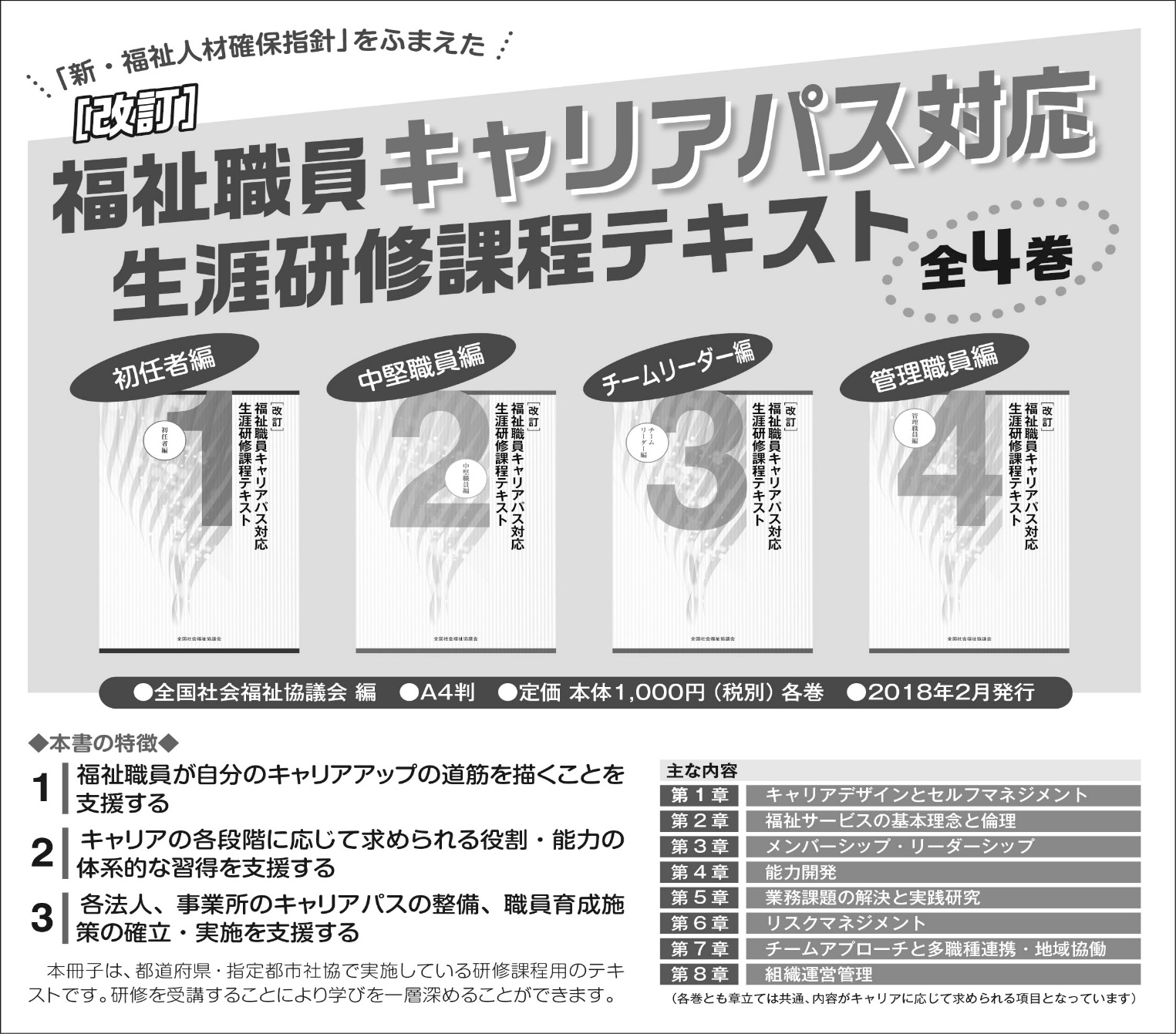 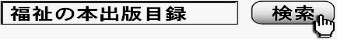 テキスト科　　　　目9:20～9:50
9:50～10:00受　付事前学習・プロフィールシート用紙提出オリエンテーション10：00～17：00昼食・休憩をはさみます基軸科目の講義と演習（テキスト第1章）中堅職員としてのキャリアデザインと自己管理10：00～17：00昼食・休憩をはさみます基礎科目の講義と演習（テキスト第2・3章）①福祉サービスの基本理念と倫理②中堅職員としてのフォロワーシップの醸成10：00～17：00昼食・休憩をはさみます「重点科目の講義と演習」テキスト科　　　　目9：30～　　　16：30昼食・休憩をはさみます啓発科目の講義と演習（テキスト第4～8章）①中堅職員としての能力開発と後輩職員の指導②業務課題の解決と実践研究③利用者の尊厳を守る福祉サービスのリスクマネジメント④他組織や地域の専門職との連携・協働⑤組織運営管理の理解促進と参画9：30～　　　16：30昼食・休憩をはさみます行動指針の策定行動指針作成ワークショップ～行動指針マップづくり～9：30～　　　16：30昼食・休憩をはさみますキャリアデザインとアクションプランの策定行動指針をふまえ自らのキャリアデザインとアクションプランを描く